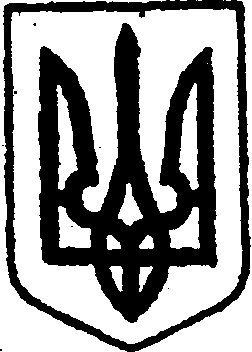 КИЇВСЬКА ОБЛАСТЬТЕТІЇВСЬКА МІСЬКА РАДАVІІІ СКЛИКАННЯСІМНАДЦЯТА  СЕСІЯПРОЄКТ  Р І Ш Е Н Н Я___ грудня 2022 року                                                               № __ - 17 - VІІІПро делегування виконавчому комітету Тетіївської міської ради окремих повноважень щодо управління майномкомунальної власності Тетіївської міської територіальної громади        Відповідно до Закону України «Про оренду державного та комунального майна», Порядку передачі в оренду державного та комунального майна, затвердженого постановою Кабінету Міністрів України від 3 червня 2020 року № 483 «Деякі питання оренди державного та комунального майна»,  керуючись пунктом 31 статті 26, статтею 29 Закону України «Про місцеве самоврядування в Україні»,  враховуючи висновки та рекомендації постійної депутатської комісії з питань торгівлі, житлово-комунального господарства, побутового обслуговування, громадського харчування, управління комунальною власністю,  благоустрою, транспорту, зв’язку, Тетіївська міська рада                                                  В И Р І Ш И Л А:Делегувати виконавчому комітету Тетіївської міської ради окремі повноваження щодо управління майном, що належить до комунальної власності Тетіївської міської територіальної громади, а саме: 1.1.   прийняття рішень про включення до Переліків першого типу об’єктів комунальної власності з метою передачі їх в оренду; 1.2. прийняття рішень щодо передачі комунального майна з балансу на баланс комунальних підприємств, установ, організацій, виконавчого комітету, управлінь та відділів Тетіївської міської ради;1.3. прийняття рішень про затвердження висновків про вартість об’єктів незалежної оцінки та звітів про проведення незалежної оцінки об’єктів комунального майна;1.4. прийняття рішень про затвердження протоколів про результати електронних аукціонів з оренди комунального майна;1.5. прийняття рішень про надання дозволу та про відмову у наданні дозволу на передачу в суборенду комунального майна;1.6.  прийняття рішень про надання згоди та про відмову у наданні згоди на здійснення ремонту комунального майна за рахунок орендаря;1.7. прийняття рішень про надання згоди та про відмову у наданні згоди на здійснення ремонту комунального майна, який дає право на зарахування витрат орендаря на здійснений ремонт в рахунок орендної плати;1.8. прийняття рішень про надання орендарю згоди та про відмову у наданні згоди на здійснення ним невід’ємних поліпшень комунального майна.            2. Рішення виконавчого комітету Тетіївської міської ради, передбачені       підпунктами 1.5, 1.6, 1.7, 1.8 пункту 1 цього рішення, приймаються виконавчим комітетом Тетіївської міської ради після їх попереднього розгляду та схвалення на засіданні постійної депутатської комісії Тетіївської міської ради з питань торгівлі, житлово-комунального господарства, побутового обслуговування, громадського харчування, управління комунальною власністю, благоустрою, транспорту та зв’язку.3. Визнати рішення Тетіївської міської ради     від 30 червня 2022 року №  676- 15 – VІІІ «Про передачу виконавчому комітету Тетіївської міської ради окремих повноважень щодо управління майном комунальної власності Тетіївської міської територіальної громади» таким, що втратило чинність.4. Контроль за виконанням цього рішення покласти на першого заступника  міського голови Кизимишина В. Й. та на постійну депутатську комісію з питань торгівлі, житлово-комунального господарства, побутового обслуговування, громадського харчування, управління комунальною власністю,  благоустрою, транспорту, зв’язку (голова комісії – Фармагей В. В.) Міський голова                                             Богдан БАЛАГУРА